“Elam Baptist Church”To My Loved OnesPeace of Mind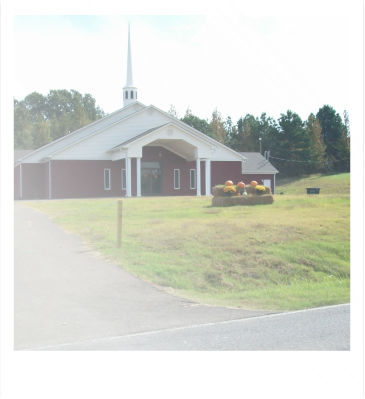 46 Durhamville RoadP.O. Box 367Ripley, TN 38063Iran D. Yarbrough, PastorDear Elam Member,It is our prayer that this guide will be a blessing to you and your family.When the time comes for your journey home, you want to spare your loved-one stress, worry and indecisiveness.The Lord told Habakkuk to write it down and make it plain, “Write it down and make it plain.”Pre-planning provides peace of mind and can help ease the emotional burden on your loved ones at the time of loss. It allows you to communicate your wishes to your family by recording your information and preferences in a well-structured written format.No one likes to think about losing a loved one, but we all know that time will come. For this reason, planning is helpful to your family. It avoids confusion, uncertainty and unnecessary expenses that come from making emotional decisions. It also ensures that your wishes are carried out exactly as you desire.Share your wishes with a family member, trusted friend, and/or your funeral director. If you do not want to review the guide with a family member, at least, let someone know where it can be located in the event of your death. Your planning guide should be kept in a safe place that is readily accessible to your family. It should not be kept in a safe-deposit box unless someone else has access to your box.To My Loved OnesIt is my desire that you be spared from anxiety, expense and inconvenience at the time of my death.In this Memorial Planning Guide, you will find information I have recorded and a plan representing arrangements I made in advance, hoping to relieve you of the burden of these decisions at the time of need. If you give this booklet to a funeral director, everything will be conducted in accordance with my wishes.Also recorded here are certain vital statistics that will be needed along with a list of important documents you will need.I certainly hope you find these arrangements satisfactory and they help you retain a warm memory of the wonderful years we spent together.											With Love,																				___________________________							Date	______________________Table of ContentsElam Baptist Church Cemetery Guidelines Legal Documents Everyone Should HaveL-I-F-E or Financial Needs AnalysisSocial Security InformationVeteran’s Burial BenefitsHistorical RecordFuneral Service Instructions and InformationEstate InformationPersonal Property ListingSpecial Instructions and InformationAdditional InformationFuneral Home ContactsInsurance AgenciesElam Baptist Church Cemetery GuidelinesThe cost for the opening and closing will be set up with the funeral home. What EBC provides for a member’s funeral – We will be providing the following: Greeters, Ushers, Condolence, Media Ministry, and Musician/Choir. In order to confirm to the musician/choir; we will need a copy of the program three (3) days before funeral. It can be emailed to my attention. We will also provide food for the repast which will include one meat, two sides, dessert, beverage and rolls for 150.Below you will find an outline of the recommended order of Service:	Processional 					Ministers and Family	Musical Selection				EBC Music Ministry	Scripture Reading: Old Testament	Scripture Reading: New Testament	Prayer	Words of Comfort (if you prefer)	Musical Selection				EBC Music MinistryExpressions (Note: If possible, please appoint no more than 3 people and 2 minutes per person)Acknowledgements (if you prefer)Silent Reading of ObituaryMusical Selection				Music MinistryEulogyRecessionalRemains will not be viewed after the eulogy.You do have the option to omit some of the items from the program. As you prepare your program, it is encouraged to have the service no longer than an hour.Again, we are praying for you all and may God continue to comfort you during your time of bereavement.Contact Information: Church Reservation & Cemetery PlotsSis. Deborah Halliburton, Administrative Assistant (731) 635-3587Elam Baptist ChurchP.O. Box 367, Ripley, TN 38063 (731) 635-3617 Church	Email address: elambaptistchurch@aol.com 
Delayed But Not Denied 
“We Are One” I Corinthians 12:12Legal Documents Everyone Should HaveLiving Will – A living expresses your preferences about treatments should you be unable to communicate with your family and doctors. If you’d rather not be kept alive by extraordinary means for more than a month, for example, you can make those wishes known.  Contrariwise, if you want your life prolonged by any means available, for as long as possible, no matter what your condition, you can make that clear, too.Health Care Proxy – A health care proxy gives someone else the power to make health care decisions for you if you become incapacitated. Many hospitals provide these forms free of charge.A Will – Unless you want the state you live in deciding what happens to your possessions, it’s important to have a will. If your situation is fairly straightforward, you might be able to create one quickly and inexpensively with software such as Quicken’s Will Maker Plus. However, it’s often smarter to consult a professional about your situation to ensure that all of your wishes are addressed and that your will conforms to your state’s laws. A lawyer can easily prepare a will for you, often for just a few hundred dollars.A Durable Power of Attorney – This authorizes someone you trust to make financial and legal decisions for you if you can’t make them for yourself. Taking this step can be critical, even if you’re just unconscious temporarily (say for a few weeks) because of a post-surgery complication. You may need someone to close on a home you’re selling, or deal with a credit card company. The paperwork involved is minimal, and the potential value of having this document in place is significant.L-I-F-E OR FINANCIAL NEEDS ANALYSIS:By: Clifton EleyDate: _____________________________________Name(s) _______________________________________ Loans-Mortgage____ Loans-Vehicle____ Loans-(Revolving, Credit Cards)____ Income (7X-10X)____ Final Expenses____ Education____ Total Need____ - (minus) Existing Life Insurance____ - (minus) Assets (Savings, C.D.’s, IRA’s)____ + (plus) Life Insurance for Church____ = Net Amount of Life InsuranceCurrent Life Insurance Carrier ___________________SOCIAL SECURITY INFORMATIONA message from the social security administration:Your funeral director is helping the Social Security Office by giving you this information about Social Security benefits. If the deceased was receiving benefits, you need to contact us to report the death. If you think you may be eligible for survivor benefits, you should contact us to apply for these benefits.Who can Get Survivor Benefits?Here is a list of family members who can usually get benefits:Widows & widowers age 60 or older;Windows & widowers at any age if caring for the deceased’s child or children who are under the age of 16 or disabled;Divorced wives & husbands age 60 or older, if married to the deceased 10 years or more;Widows, widowers, divorced wives and divorced husbands age 50 or older, if they are disabled;Minor children up to age 18;Children age 18-19, if they attend school full-time;Children over age 18 if they became disabled before age 22;The deceased worker’s parents age 62 or older, if they were being supported by the worker.A Special One-Time PaymentIn addition to the monthly benefits for family members, a one-time payment of $225 can be paid to a spouse who was living with the worker at the time of death. If there is none, if can be paid to the following: A spouse who is eligible for benefits.A child or children eligible for benefits.How to Apply for BenefitsYou can apply for benefits by telephone, by going to any Social Security office, or by calling 1-800-772-1213.Information NeededYour Social Security number and the deceased worker’s Social Security number.A death certificate. (General, funeral director provides a statement that can be used for this purpose.)Proof of the deceased worker’s earnings for the last year (W-2 forms or self-employment tax return).Your birth certificate.A marriage certificate, if you are applying for benefits as a divorced wife or husband.Children’s birth certificate and Social Security numbers, if applying for children’s benefits.Your checking or savings account information, if you want direct deposit of your benefits.You will need to submit original documents or copies certified by the issuing office. You can mail or bring them to the office. Social Security will make photocopies and return your documents.A ReminderIf the deceased was receiving Social Security benefits, checks which arrive after death will need to be returned to the Social Security office. If Social Security checks were being directly deposited into a bank account, the blank needs to be notified of the death, too.Social Security Administration Toll – Free Phone Number: 1-800772-1213 – Website: www.ssa.govVETERAN’S BURIAL BENEFITSVeteran’s Burial AllowanceThe U.S. Department of Veterans Affairs (VA) furnishes a partial reimbursement of an eligible veteran’s burial and funeral costs. When the cause of death is not service-related, the reimbursement is generally described as two payments: (1) a burial and funeral expense allowance, and (2) a plot interment allowance if:You paid for a veteran’s burial or funeralYou have not reimbursed by another government agency or some other source, such as the deceased veteran’s employer ANDThe veteran was discharged under conditions other than dishonorable.In addition, at least one of the following conditions must be met:The veteran died because of a service-related disability orThe veteran was receiving a VA pension or compensation at the time of death orThe veteran was entitled to receive a VA pension or compensation but decided not to reduce his/her military retirement or disability pay orThe veteran did in a VA hospital or while in a nursing home under VA contractService-Related Death: The VA pays an allowance toward burial expenses.Nonservice-Related Death: The VA will pay an allowance toward burial and funeral expenses and a plot interment allowance. If the death happened while the veteran was in a VA hospital or under contracted nursing care, the cost of moving the deceased may be reimbursed.Headstones And MarkersThe VA furnishes, upon request, at no charge to the applicant, a Government headstone or marker to mark the unmarked grave of any deceased eligible veteran in any cemetery around the world.Flat bronze, granite, or marble markers and upright headstones are available. The style chosen must be consistent with existing monuments at the place of burial.Niche markers are also available to mark columbaria used for inurement of cremated remains.Burial FlagMost veterans are eligible for a burial flag. Reservists entitled to retirement pay are also eligible to receive a burial flag. To facilitate receiving veterans’ benefits for which you may be eligible, you will need the following when you contact the Veterans Administration Office: Proof of the Veteran’s Military Service (DD214)Service Serial NumberCertified Copy of the Death CertificateMarriage License (if applicable)Children’s Birth Certificates (if applicable)VA Benefits Toll – Free Phone Number: 1-800-827-1000 – Website: www.cem.va.govHISTORICAL RECORD FOR: ____________________________________________________________Name (First, Middle, Last) _________________________________________________________________Address: _______________________________________________________________________________City: ______________________________	State ________________	Zip Code: ____________________Telephone #: _______________________	Education Level (required by state) _____________________Birth Date: _________________ Age: ____	Social Security Number _______________________________Birthplace (City and State): ________________________________________________________________Occupation (previous if retired): ____________________________________________________________Employer (or retired from): ________________________________________________________________Spouse’s Name (include maiden): ___________________________________________________________Date of Marriage: ___________________________	Place of Marriage: ____________________________Father’s Name: _____________________________ Birthplace (City and State): ______________________Mother’s Name: ____________________________ Birthplace (City and State): ______________________VETERAN INFORMATIONAre you a veteran? 	Yes	No	Service Number: ____________________________________Branch of Service: ___________________	Rank at Discharge: ___________________________________Enlistment (Date & Place): ________________________________________________________________Discharge (Date & Place): _________________________________________________________________FAMILY INFORMATIONPRECEDED IN DEATH BYFuneral Service Instructions And Information For: _____________________________________This is information families do not usually discuss – especially the children. Yet, if something happened to you last night, these are the questions your funeral director would be asking your family today:Would you prefer your service:  ____ At the Funeral Home____ Church ____Other ___________What is the name of your church? __________________________________________________Do you have a favorite minister, priest, bishop, or rabbi? ________________________________Final Disposition: __ Burial	__ Entombment	__ Other _________________________Do you have a cemetery property? __ Yes	__ NoName and location of cemetery: ____________________________________________________Lot # _____________________________	Space #: ________________________________Are there any readings or scriptures that are special to you? (Please list) ___________________ ______________________________________________________________________________ Favorite hymn or song? ___________________________ _______________________________What clothing do you prefer? __ From your current wardrobe	__ NewIf you are a veteran, you are entitled to a flag.			__ New		__ NoWould you like the flag folded and presented to your family	__ New		__ NoWould you want your flag to drape the casket?			__ New 	__ NoWould you like to wear jewelry?					__ New		__ NoWould you like it removed before burial?			__ New		__ NoWould you like to wear your eyeglasses?			__ New		__ NoWould you want the casket open during visitation?		__ New		__ NoWould you want the casket open during the service?		__ New		__ NoMost families prefer to have friends, neighbors, or relatives serve as pallbearers. Who would you prefer to act as pallbearers?ACTIVE PALLBEARERS				HONORARY PALLBEARERS	NEWSPAPER NOTICES Your name as it would appear in the newspaper: ______________________________________Which newspaper would you like to be notified: _______________________________________Groups and Organizations you are affiliated with (for obituary): __________________________Some families prefer a memorial donation instead of flowers. Which would you prefer? __ Memorial Donation	__ Flowers   __ Both/Who would you like donations made out to?CHURCH/ORGANIZATIONReceived Christ at Age: ______	Baptism Date: ________________________________________Name of Church: ________________________ Pastor: _________________________________Address: ______________________________ Telephone: _______________________________City: ___________________________________ State: _________ Zip: _____________________Date Joined: _____________________________ Total Years Affiliated: ____________________List Ministries: ____________________________________________________________________________________________________________________________________________________________ __ Deacon	__ Minister	__ Ordained	__ Installed as Pastor	Name of Previous Church: ________________________________________________________Pastor: ________________________________________________________________________Address: _________________________________ Telephone: ____________________________City: _____________________________________State: ________________________________Date Joined: _______________________________ Total Years Affiliated: __________________List Ministries: ____________________________________________________________________________________________________________________________________________________________ __ Deacon	__ Minister	__ Ordained	__ Installed as PastorName of Present Church: ________________________________________________________Pastor: ________________________________________________________________________Address: _________________________________ Telephone: ____________________________City: _____________________________________State: ________________________________Date Joined: _______________________________ Total Years Affiliated: __________________List Ministries: ____________________________________________________________________________________________________________________________________________________________ __ Deacon	__ Minister	__ Ordained	__ Installed as PastorHISTORICAL INFORMATION (OBITUARY)Education_______________________________ Years _________________Degrees __________________________________________________________________________________________________________________________________________________________________________________________________________________________________________________________________________________________________________________________________________________________________________Fraternity/Sorority ________________________ Years _________________Position Held _______________________________________________________________________________________________________________________________________________________________________________________________________________________________________________________________________________Military: _________________________________Years________________ Rank ____ __________________________________________________________________________________________________________________________________________________________________________________________________________________________________________________________________________________ Civic or Public Office __________________________________________________________________________________________________________________________________________________________________________________________________________________________________________________________________ Special Achievements/Recognition __________________________________________________________________________________________________________________________________________________________________________________________________________________________________________________________________________________________________________________________________________________________________________________________________________________________________________________________________________________________________________________________________________________________________________________________________________________________ORGANIZATIONS TO NOTIFYPERSONS TO NOTIFYESTATE INFORMATIONWillDo you have a will? __ Yes	__ No		Date of Will: ___________________________________Will Location: _________________________________________________________________________Executor: _____________________________________________________________________________Telephone Number: ____________________________________________________________________Address: _____________________________________________________________________________	Attorney: ______________________________________________________________________Telephone Number: ____________________________________________________________________Address: _____________________________________________________________________________	Additional Remarks: _____________________________________________________________Banking InformationBank ________________________________________________________________________________Address ______________________________________________________________________________Checking Account # _____________________________________________________________________Savings Account # ______________________________________________________________________CD’s Account # ________________________________________________________________________Money Market Account # ________________________________________________________________Safety Deposit Box Location ______________________________________________________________Box # ________________________________________________________________________________Key Location __________________________________________________________________________Person to Access Box (other than yourself) __________________________________________________Real EstateDescription ___________________________________________________________________________Deed Location _________________________________________________________________________Description ____________________________________________________________________Deed Location __________________________________________________________________Description ____________________________________________________________________Deed Location __________________________________________________________________Description ____________________________________________________________________Deed Location __________________________________________________________________InsuranceNotify the following insurance Companies and/or other organizations paying death benefits.Name_____________________________________	Policy Number _______________________Name_____________________________________	Policy Number _______________________Name_____________________________________	Policy Number _______________________Name_____________________________________	Policy Number _______________________Name_____________________________________	Policy Number _______________________Location of Policies _____________________________________________________________________Additional Remarks ___________________________________________________________________________________________________________________________________________________ ____________________________________________________________________________________ ______Personal Property ListingList all personal property that you will like to give to a specific person. If you make any changes on this page, draw one line through the information that you wish to change and write above it. Initial and date the change.Person’s Name ________________________________________________________________________Address ______________________________________________________________________________Item ____________________________________________Description ________________________________________________________________________________________________________________ _____________________________________________________________________________________ Person’s Name ________________________________________________________________________Address ______________________________________________________________________________Item ____________________________________________Description ________________________________________________________________________________________________________________ _____________________________________________________________________________________ Person’s Name ________________________________________________________________________Address ______________________________________________________________________________Item ____________________________________________Description ________________________________________________________________________________________________________________ _____________________________________________________________________________________ Person’s Name ________________________________________________________________________Address ______________________________________________________________________________Item ____________________________________________Description ________________________________________________________________________________________________________________ _____________________________________________________________________________________ Person’s Name ________________________________________________________________________Address ______________________________________________________________________________Item ____________________________________________Description ________________________________________________________________________________________________________________ _____________________________________________________________________________________ Person’s Name ________________________________________________________________________Address ______________________________________________________________________________Item ____________________________________________Description ________________________________________________________________________________________________________________ _____________________________________________________________________________________ Person’s Name ________________________________________________________________________Address ______________________________________________________________________________Item ____________________________________________Description ________________________________________________________________________________________________________________ _____________________________________________________________________________________ SPECIAL INSTRUCTIONS AND INFORMATIONThis page is provided for you to update your guide.Your guide should be kept current and each entry should be dated to avoid confusion.ADDITIONAL INFORMATIONADDITIONAL INFORMATIONFUNERAL HOME – CONTACT INFORMATIONCurrie’s Funeral Home7560 Us Highway 51 S Henning, Tennessee 38041CONTACT: FRANK CURRIE731-738-2625Thompson’s Mortuary150 Volz Rd. Ripley, Tennessee 38063CONTACT: AUSTIN THOMPSON731-635-9322R. S. Lewis And Son Funeral Home374 Vance AvenueMemphis, Tennessee 38126CONTACT: ANDRE JONES901-526-3264N. J. Ford & Sons Funeral Home12 South Parkway WestMemphis, Tennessee 38109CONTACT: EDGAR MILLER901-948-7755E. H. Ford Mortuary3390 Elvis Presley BoulevardMemphis, Tennessee 38116CONTACT: JOHN FORD901-345-9558Christian Funeral Directors2615 Overton CrossingMemphis, Tennessee 38127CONTACT: LARON JACKSON901-358-0062Serenity Funeral Home1632 Sycamore View RoadMemphis, Tennessee 38134CONTACT: GLORINETTE LOPEZ901-3790961M. J. Edwards Funeral Home5494 Elvis Presley BoulevardMemphis, Tennessee 38116CONTACT: WENDELL NAYLOR901-332-2164INSURANCE COMPANIES – CONTACT INFORMATION Tony BlackmonSHELTER INSURANCE2154 Goodman Road, Suite 1Horn Lake, MS 38637662-393-0046 (Office)901-326-6604 (Mobile)tblackmon@agent.shelterinsurance.comClifton EleySTATE FARM2965 N. Germantown Road, Suite 112Bartlett, TN 38133-4055901-888-6000 (Office)Clifton.eley.foyb@statefarm.comDoug ButlerLIBERTY NATIONAL LIFE INSURANCE COMPANY1355 Lynnfield Road, Suite 286Memphis, TN 38119901-238-4956 (Cell)Dougbutler7@gmail.comEugene SmithPRIMERICA901-569-0959 (Cell)Esmith.52700@primerica.com Crandall CraigenPFS INVESTMENTSCRANDALL CRAIGEN & ASSOCIATES6000 Poplar Avenue, Suite 250Memphis, TN 38119901-261-5498Daryl R. QuarlesWELLS FARGO/Financial AdvisorVice President – Investments7550 Wolf River BlvdSuite 100Germantown, TN 38138901-415-5004Toll Free: 800-723-1750Fax: 901-415-5075Darl.quarles@wfadvisors.com  RelationNameAddressPhone NumberRelationNameAddressPhone NumberNamePhone NumberNamePhone NumbersNameTelephone NumberRelationshipNameTelephoneAddressCity, State, ZipUPDATE OF SPECIAL INSTRUCTIONSDATEYOUR INITIALS